Journal #3 by Oakley & Zach. GWhile we were in the makerspace we made a beat using the piano and keyboard which Oakley brought from home. Some difficulties we had while in the makerspace were some of the snares wouldn’t work so Oakley downloaded some new ones.  Along with the fact that we had some trouble making a catchy, consistent beat for the song.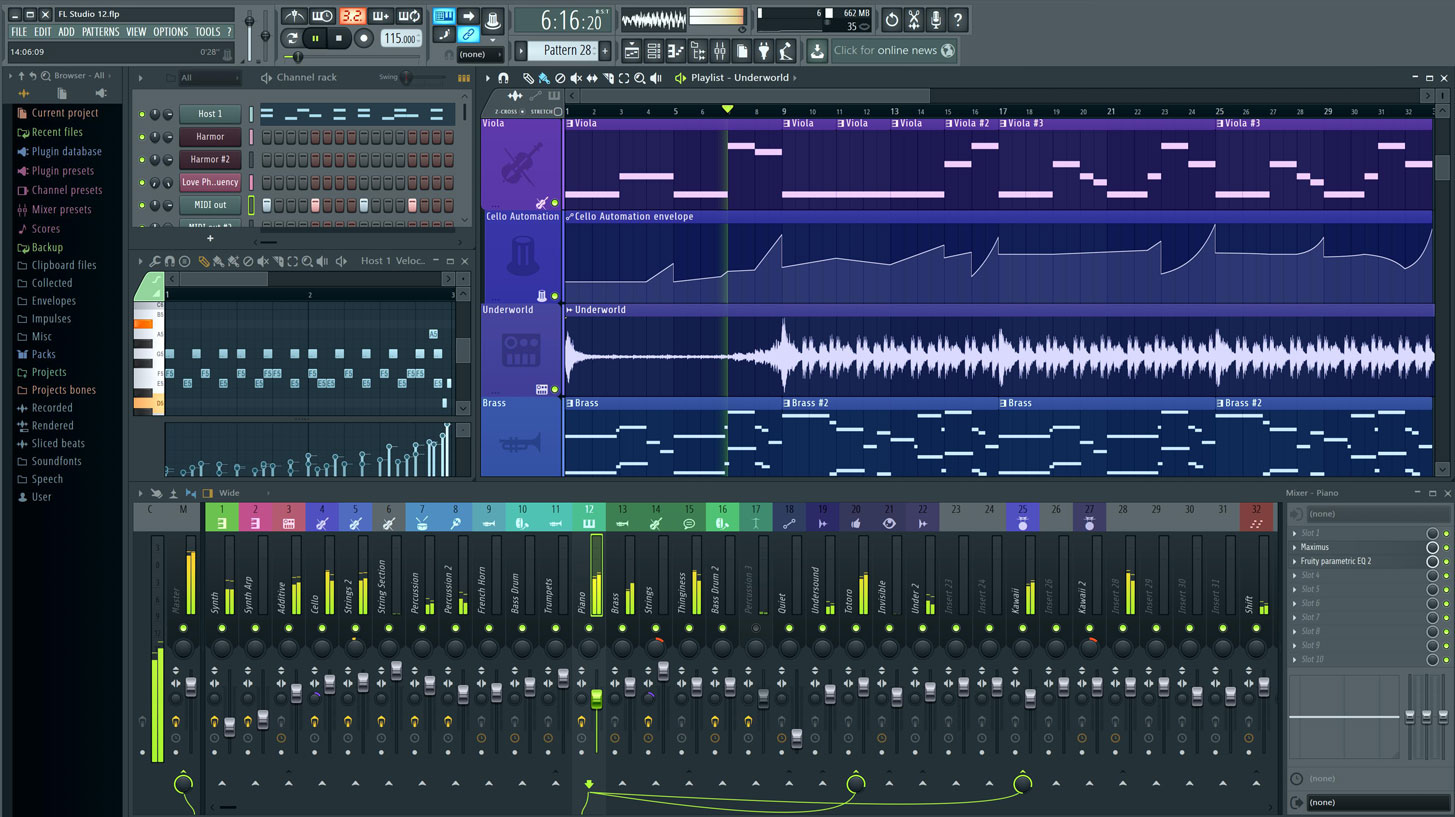 